Радилися щодо питань організації безпечного освітнього середовища в школах Житомирського районуСьогодні, 1 серпня, за місяць до старту нового навчального року, в стінах Житомирської районної військової адміністрації відбулася нарада за участю очільників  органів управління освітою Житомирського району, заступника начальника управління – начальника відділу загальної середньої, дошкільної, інклюзивної та позашкільної освіти Департаменту освіти і науки Житомирської ОВА Злати Безкоровайної, керівництва Житомирської районної військової адміністрації – т.в.о. начальника ЖРВА В’ячеслава Авраменка, заступника начальника Людмили Заворотнюк, представників районних управлінь ГУ Держспоживслужби та ГУ ДСНС в Житомирській області.Присутні розглянули  низку важливих в освітній сфері питань. Зокрема, про дотримання санітарного законодавства при здійсненні навчально-виховного процесу та вихованні дітей в закладах освіти району. Обговорили  питання щодо застосування системи управління безпеки  харчових продуктів (НАССР), забезпечення пожежної  і техногенної безпеки в закладах освіти та найголовніше – створення безпечних умов  для освітнього процесу в школах району.Керівники органів управління освітою територіальних громад району отримали вичерпні роз’яснення та рекомендації щодо належного виконання закладами освіти порушених на нараді питань.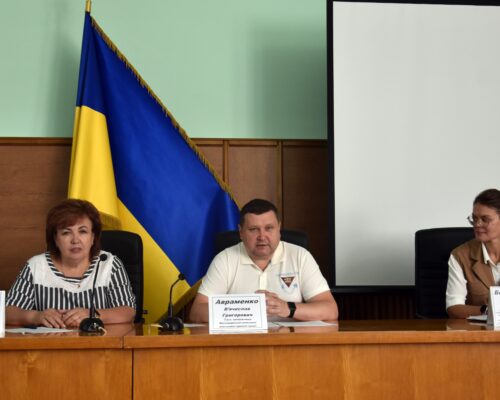 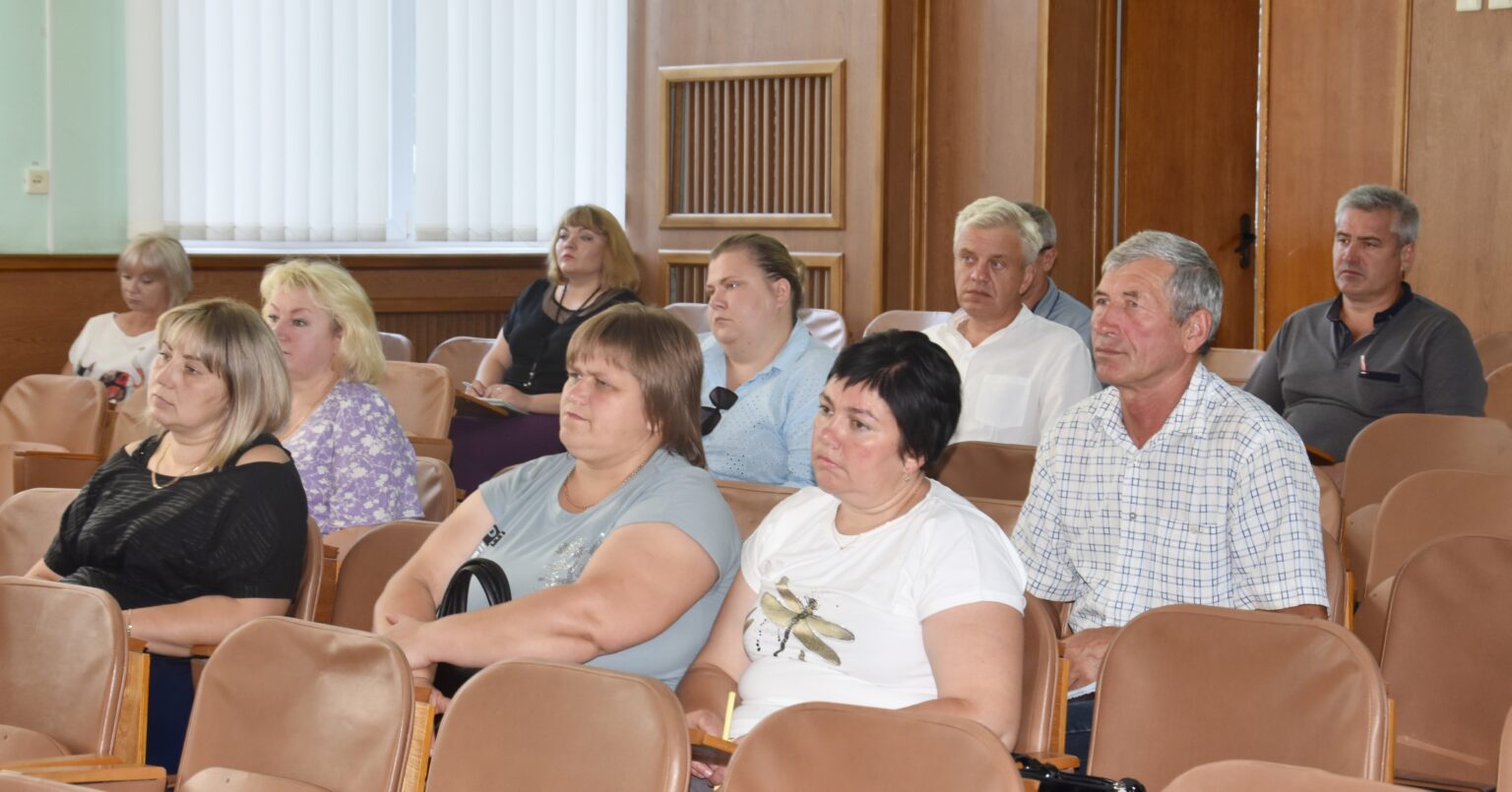 